Lesson 3Communication and its need for DevelopmentThe  notion  of  communication  as  considered  in  this  report  must  not  be confused  with  the technical  means  of  communication  such  as telecommunications, informatics, postal services and similar devices, though they  are  indispensable  vehicles  to  the  dissemination  of  information  and knowledge.  Furthermore, the conceptual category of communication as specified  in the title  refers to development. In other words, this study deals with  the  central  role  of  the  discipline  of communication  for  a  successful implementation of development programmes and for an improvement of the interaction  between  actors  in  development,  namely  the  United  Nations system, governments, NGOs and the beneficiaries.Because  of  this  approach  and  in  order  to  avoid  overlapping,  the  JJU, under  the  guidance  of  the same  Inspector,  is  preparing  a  separate  study entitled  "A  review  of  Telecommunications  and Related  Information Technologies  in  the  United  Nations  System".  Although  a  sound telecommunication infrastructure is an essential support to development, the prevailing choice is in favour of a separate exploration of the subject. This is not only because of the specific suggestion which came from FAO, but also in  consideration  of  the  fact  that  the  JIU  has  in  the  past  undertaken  two studies  on  the  same topic  entitled  "Communication  in  the  United  Nations System"  (JIU/REP/72/7  and  JIU/REP/82/6). The  rapid  progress  in technology  and  its  bearing  on  the  field  of  communications  demand  an updating on the subject which will be better tackled in a separate report.As  stated  in  Article  1.2  of  its  Constitution,  UNESCO  is  the  principal United Nations Organization mandated to be responsible for communication. In addition, it also has the lead mandate in the field of social communication. UNESCO has, therefore, recognized, inter-alia, the need for a mechanism to coordinate  communication  activities  through  appropriate  media  and suggested  to  the  JIU  that  it undertake  a  study  on  "Communication  forDevelopment Programmes in the United Nations System". The terms of reference for the study are to:analyze and evaluate existing informal arrangements for the coordination of communicationat an inter-agency level;develop proposals for an improved and more institutionalized mechanism to facilitate coordination; anddescribe  the  particular  dimension  of  communication  and  its  specificity vis-a-vis  other aspects  of  information  technology,  in  particular  informatics and telecommunications as support areas.It is with this in mind and cognizant of the important evolution in the field of communication for development that the report will:try  to  define  the  notion  of  communication  for  development  and  its dimension  as  an  instrument for  rallying  communities  to  participate  in development  projects  from  assessed  needs  to implementation,  monitoring and evaluation;look into the communication programmes of UNESCO;examine the status of communication programmes of other agencies;review previous attempts and existing informal arrangements for the co-ordination  of  communication programmes  for  development  in  the  United Nations system;examine the  opportunity,  evaluate  the  convenience  and  propose  the setting-up  of  a  more  appropriate  mechanism  for  enhancing  cooperation among agencies;consider  how  this  mechanism  could  strengthen communication  in humanitarian assistance activities and in peace-keeping operations; and explore  the  possibility  of  cost  saving  aspects  by  using  already-existing fora and facilities. The methodology used for the preparation of the study was, mainly, visits by  the  Inspector  to headquarters  and  field  offices  and  analysis  of  replies  to questionnaires  provided  by  the  specialized agencies:  UNESCO,  UNDP, UNICEF,  UNFPA,  United  Nations/DPI,  WFP,  UNIDO,  UNHCR,  ILO, WHO, ITU, IMO, WMO, IAEA, ICAO, and FAO. It should be specified at the  outset  that  some organizations  have  responded  stating  that  they  do  not have communication for development programmes at the headquarters level; for  others,  only  at  the  field  level.  Still others mentioned the fact that programmes for communication are implemented by the national authorities in co-operation with United Nations agencies. One organization stated that it does  not  have  any information  to  contribute  to  the  study,  while  another responded  by  stating  that  they  have  no communication  programme  in  the sense  that  it  is  understood  by  UNESCO.  Views  were  also exchanged  with the  communication  departments  of  a  university  and  non-governmental organization in the field. The  investigation  showed  that  UNESCO's  request  has  been  particularly timely  and  has  raised problem  areas  for  which  there  is  an  increasing awareness  and  greater  demand  for  solutions.  This is also in the light of the fresh approach of the Secretary-General to the problems of development and of his appeal to the international community for more attention to be paid to such an important issue the implications of which are so effectively put into light in the "agenda for development". The Inspector is grateful to all who have spared their time and energy to contribute to the preparation of the study.  Their  participation  has  greatly facilitated  work  on  the  report  and  stimulated  research, providing  a  new dimension and commitment. I. The importance and scope of the field of communication The importance  and  scope  of  "Communication  for  Development"  differs widely  from  one organization  to  another.  Organizations such as UNICEF and UNFPA tend to decentralize their activities to the regional and country offices. 	They 	accord a 	great 	deal 	of	 	importance	 	to "communication/mobilization programmes".  UNICEF alone spends over $100 million a year on such programmes. UNFPA allocated 17 percent of its resources for communication and education programmes in  1992.  This was the  second  largest  allocation  after  family  planning,  which  also  has  a communication support component. WHO has allocated about $4 million for communication  and  public information  at  Headquarters  level  for  the biennium  1994-95,  representing  approximately  0.5 percent  of  its  total regular  programme  budget.  United  Nations/DPI  allocates  0.6  percent  of  its overall  regular  budget  for  strengthening  communication  capabilities  of developing  countries.  Other agencies  do  not  have  specific  allocations  for communication  for development but  they  include communication as part of the  approved  work  programme  of  some  sections,  whilst  some  have simply no financial allocation for communication. According to an FAO publication on Communication for Development, the overall budget for communication is  about  10  percent  of  the total  development  programme  budget.  For large-scale programmes, however, it  may be as low as one percent, and for small programmes somewhat higher than 10 percent.1 Two different approaches and orientations exist concerning communication.  The  first  is  field-oriented and  relies  on  communication  for human  development  emphasizing  more  popular  participation through extension  and  development  agents  including  development-oriented  NGOs. The  second  approach  maintains  a  global  view  of  the  problems  of development  rather  than  specific country  policies  and  is  mainly  concerned with development of communication per se, involving  the media  in  general with  respect  to  the  formulation  of  general  programmes  requiring  global actions such as the campaign against  AIDS, illiteracy, the promotion of the Programme  of  Health  for  all  by the  year  2000.  Distinct actions and useful complementarity characterize these two approaches. UNDP makes some funding available to both groups. Since the 1970s, it has evolved a policy whereby communication components are  integrated  in projects  at  the  country  level  through  the  Development Support Communication  Office  (later  called  the  Development  Communication Training  Programme) which  also  had  regional  bureaux.  These funds were administered mainly by this Office, and not by the specialized agencies. As a matter  of  fact,  most  funds  for  communication  were  allocated  for telecommunication and transportation projects proposed by governments. Humanitarian  assistance  within  the  framework  of  peace-making  and peacekeeping  processes  is  a new  area  requiring  communication  structures. The  Department  of  Peace-Keeping  Operations (DPKO)  is  assigned  an important  communication  and  co-ordination  role  at  Headquarters  level  by "co-ordinating  instructions  sent  to  the  field  missions  on  operational  matters as well as co-ordinating relationships between Headquarters, New York and each  mission  in  the  field  by  providing backstopping".  The  JIU  through  its report  on  "Staffing  of  the  United  Nations  Peace-Keeping  and Related Missions"  (Civilian  Component)  (JIU/REP/93/6)  has  maintained  that "...Communication from  the  field  continues  to  be  irregularly  channelled  to different departments at  Headquarters creating  further problems  in the  flow of information, co-ordination and hence, coherence and timely instructions". A. Principal ways of conveying public information Public information concerning development programmes is presently conveyed in four principal ways: Provision of news and information to the people through the press, radio, television and audiovisual educational programmes. Informatics: access to data base and electronically-stored information in libraries, archives and cultural centres. Telecommunications: telephone services, facsimile, telex, telegrams, data transmission, electronic mail. Postal Services: mail and parcel services, telegrams. Information technology has become an indispensable tool for developing an effective communication structure.  New technologies are offering many opportunities, with the possibility of reaching untapped audiences. In many developing countries this could  include  interactive  media.  The United Nations system needs to be at the cutting edge of such possibilities. In more traditional  areas,  the  use  of  radio has  to  be  stressed  and  the  conduct  of journalists' training courses in developing countries should be seen as a form of capacity building. Keeping up with modern technology is a priority concern to developing countries which have limited access to  the  information  media.  They  seek more assistance in this area to ensure that their requirements for information technology are accurately reflected in every project set up to help them build up their information infrastructure. The World Bank states that "Information technology, if used correctly, can help increase workers' productivity,  make governments and companies more flexible, and improve decision-making. In the  long  run,  it  can  make  governments  more  accountable  and  coordinated and  could  allow  them  to  respond  better  to  social  needs".3  The  ITU  in  its Missing  Link report  concluded  more  dramatically  that  "...henceforth  no development  programme  of  any  country should  be  regarded  as  balanced, properly  integrated  or  likely  to  be  effective  unless  it  includes  a full  and appropriate role  for telecommunications and accords corresponding priority for the improvement and expansion of telecommunications".B. Types of communications The  focus  of  this  report,  however,  is  not  public  information  per  se,  but communication  as part  of  the  social  process  of  development.  With  this limitation in mind, two types of communications are of special interest to the present report: Communication for development purposes included in the design of projects. Communication for humanitarian assistance activities and peacemaking and peace-keeping processes. 1. Communication for Development Communication for development is a specialized field which requires ad hoc  training.  As  understood and  used  by  agencies  of  the  United  Nations system,  communication  for  development  can  be clustered  in  the  following areas: advocacy at the national and global levels; public information at the national and global levels; programme  communication  and  social  mobilization  at  the  project, community and individual levels; and use of tools and systems that enhance the above, namely the print media, interpersonal communication, telecommunication and networking. The  goal  of  communication  for  development  is  to  integrate,  within project  designs,  motivation  and teaching  skills  to  strengthen  the  processes that enable communities and people therein to acquire new knowledge, ideas and analyze decisions and actions. This objective corresponds closely to the mandates of most of the development agencies and in particular to that of the International  Programme  for Development  Communication  (IPDC)  of UNESCO.  The mandates  of  these  agencies  give  a  central role  to communication.  Some  of  the  agencies  such  as  UNICEF,  FAO,  WHO  and UNEP  have recognized  the  need  for  social  mobilization  of  their  activities which  is  beyond  the  traditional "provision  of  information",  and  is  the essence  of  "communication"  as  distinct  from  information. Participatory approach  to  development  can  release  a  chain  reaction  leading  to  results  by which development assistance can be measured. An FAO publication on "Communication a key to human development" explains  the  role  of communication  as  follows:  "A  decisive  role  can  be played by communication  in promoting  human development  in today's  new climate  of  social  change.  As  the  world  moves  towards  greater democracy, decentralization  and  the  market  economy,  conditions  are  becoming  more favourable  for people to start steering their own course  of change.  But  it  is vital  to  stimulate  their  awareness, participation  and  capabilities. Communication skills and technology are central to this task, but at present are often under-utilized. Policies are needed that  encourage  effective planning and implementation of communication programmes." The  JIU  report  on  "Evaluation  of  Rural  Development  Activities  of  the United  Nations  System  in three  African  Least  Developed  Countries" (JIU/REP/89/2,  A/45/76,  E/1990/12)  attempted  to determine  the  extent  to which  beneficiaries  were  involved  in  the  identification,  planning  and implementation  of  project  activities.  The  report  emphasized  that communication  should  always  be included  in  the  preparation  of  projects  to ensure  that  the  project  is  needed  and  understood  by  the beneficiaries.  A policy  of  communicating  with  the  beneficiaries  at  the  planning  level  of  a programme,  and  taking  into  account  their  views  and  needs,  is  one  way  of assuring the success and sustainability of the programme. Years of technical co-operation  experience  has  proved  that  "popular participation"  is indispensable for any United Nations project to succeed, and that ample use of communication  can  catalyze  and  multiply  this  popular  participation.  In fact,  the  IPDC  accords  first priority  to  the  financing  of  projects  from  the least  developed  countries  and  annually  prepares  a budget  for  preparatory assistance for these countries' projects.A  second,  equally  important,  function  of  communication  is  the maintenance  of  liaison  between  the United  Nations  and  the  government decision/policy-makers  throughout  the  duration  of  a  project. The  United Nations  deals  directly  with  sovereign  states;  it  needs  to  enhance  its communication with  them.  One  way  of  achieving  an  effective  channel  of communication  with  appropriate government  officials  at  the  decision-making  level  would  be  by  including  formal  training  for  local nationals  in communication  skills  as  an  integrated  component  of  development  projects. This could include on-the-job training provided by project experts as well as formal educational institutions for training general communication experts.Lesson 4The Story of the Larger Grain BorerPresented by Christelle SwartandMarianna TheysePurpose To explore the communication media used in the LGB awareness programme of the Department of Agriculture, South Africa To investigate and offer an assessment of the communication approach followedData Collection A theoretical overview ofdevelopment communication theory A telephonic interview with a member of the LGB National Coordinating Committee A review of existing documents at the national Department ofAgricultureClarifying TerminologyCommunityThe term ‘community’ for thepurposes of this paper and the case study refers to the rural farming community of Malekutu in Mpumalanga Province, South Africa. The community cans therefore beregarded a geographic community bound together by common aims, affinity, fellowship, common culture, cooperation and strong bondsDevelopment CommunicationIt may be defined as all forms of communication that are used for the improvement of an individual, community or country’s material, cultural, spiritual, social and other conditionsDevelopment Communication Media and MethodsDevelopment Communication Methods and Media, for the purposes of this paper, can be regarded as the physical means of carrying communication messages in development programmes and refer to the capacity to carry information.Development Communication Media - First World Countries Print Media:  bulletins, annual reports, newsletters, magazines, newspaper inserts, etc. Audio-visual media: radio, film, television, trade and public exhibitions, radio dramas, etc.  High-tech media: Internet, new cable television, satellite, cellular phones, etc.Development Communication Media - Developing Countries Interactive and/or participatory media Community-based print media Community online media Development communication mediaDevelopment Communication Media - Developing Countries  Interactive and/or Participatory Media:Traditional folk media: folk theatre, puppet shows, poetry, ballads, mime, etc.Oramedia:  humour, music, singing, dancing, market places, weddings, funerals, traditional festivals, etc. Interactive and/or Participatory Media:Commuter channels: taxis, train stations, bus depots, etc.Film and videoPhoto Novella Community radio Community-based Print Media Community newspapers Development Communication MediaExisting structures: libraries, churches, schools, etc.Interpersonal communication: discussions, community meetings, workshops, etc.Political engagements of key leaders in the country Field tours and farm walks Events such as demonstrationsFindings Exclusion of community in needs analysis, decision-making, and overall planning Extension personnel No participation by the community in planning and execution of communication activities Communication methods and media restricted to print and audio-visual media No recognition of the value of traditional and development media in delivering customized communicationCommunication Approach  mainly top- down The participatory potential of the awareness programme is limited  due to limited or no consultation with the community Failure to engage in information-sharing lacking evaluation (original, assessment, implementation, completion) No focus on building of working relationships the role of extension personnel can be described as ‘agricultural extension’   Limited feedbackCommunication Support for Rural Development CampaignsEssential Elements Formulation of specific objectives aimed at solving a significant problem Focus on a few critically important messages Expression of messages in an attention holding way so that audience will remember them Use of a variety of communication channels to reach audience Repetition of messages over a sustained period of time Messages not only inform but also motivate people to take action The entire process is carefully planned Each element is tested to make sure that it will produce the desired results before full scale implementation Systematic monitoring and evaluation The effort is conducted by a team and administered by a single manager Diffusion of innovations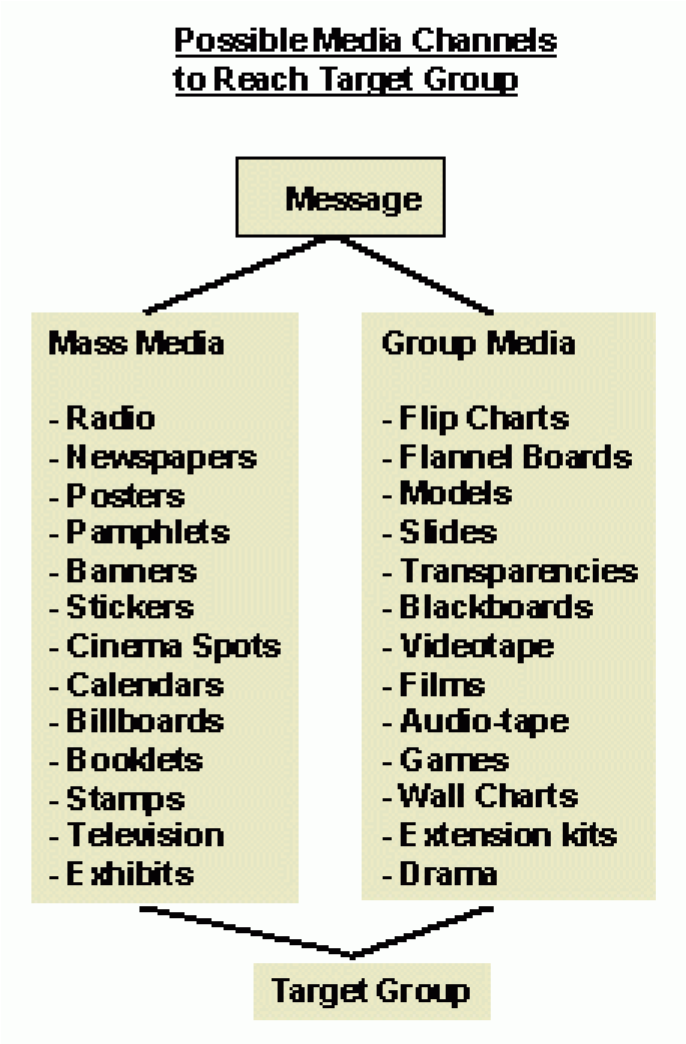 According to Rogers” Diffusion is the process by which an innovation is communicated through certain channels over time among the members of a social system." In other words, the study of the diffusion of innovation is the study of how, why, and at what rate new ideas and technology spread through cultures.The S-Curve and technology adoptionThe adoption curve becomes an s-curve when cumulative adoption is used. Everett M. Rogers in his 1962 book, Diffusion of Innovations, theorized that innovations would spread through society in an S curve, as the early adopters select the technology first, and followed by the majority, until a technology or innovation is common.According to Rogers, diffusion research centers on the conditions which increase or decrease the likelihood that a new idea, product, or practice will be adopted by members of a given culture. According to Rogers people’s attitude toward a new technology is a key element in its diffusion. Roger’s Innovation Decision Process theory states that innovation diffusion is a process that occurs over time through five stages: Knowledge, Persuasion, Decision, Implementation and Confirmation. Accordingly, the innovation-decision process is the process through which an individual or other decision-making unit passes. From first knowledge of an innovation, to forming an attitude toward the innovation, to a decision to adopt or reject, to implementation of the new idea, and to confirmation of this decision.Various computer models have been developed in order to simulate the diffusion of innovations. Veneris developed a systems dynamics computer model which takes into account various diffusion patterns modeled via differential equations.